7. pielikumsMinistru kabineta 2017. gada                       noteikumiem Nr.      Iesnieguma paraugs apsardzes sertifikāta dublikāta vai atkārtota apsardzes sertifikāta saņemšanaiValsts policijai(vārds, uzvārds (drukātiem burtiem))(personas kods)(adrese)(tālruņa numurs, e-pasta adrese)iesniegums apsardzes sertifikāta dublikāta vai atkārtota apsardzes sertifikāta saņemšanaiLūdzu izsniegt1: apsardzes sertifikāta dublikātu sakarā ar:   nozaudēšanu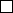 	 bojāšanu 	 nolaupīšanu atkārtotu apsardzes sertifikātu sakarā ar:   vārda maiņu	 uzvārda maiņuPielikumā: fotogrāfija (2 x 3 cm)2Apliecinu, ka valsts nodeva ir samaksāta: par apsardzes sertifikāta dublikāta izsniegšanu  par atkārtota apsardzes sertifikāta izsniegšanu  Piekrītu, ka sejas attēls tiks iegūts no Personu apliecinošu dokumentu informācijas sistēmas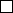 _______________________	____________________________________ (datums3)	(paraksts3)Piezīmes.1. Vajadzīgo atzīmē ar krustiņu attiecīgajā kvadrātā.2. Fotogrāfiju papīra formā vai digitālā veidā, ne vecāku par sešiem mēnešiem, pievieno, ja Personu apliecinošu dokumentu informācijas sistēmā nav personas sejas attēla vai persona nepiekrīt šādu datu apstrādei.3. Dokumenta rekvizītus "datums" un "paraksts" neaizpilda, ja elektroniskais dokuments ir sagatavots atbilstoši normatīvajiem aktiem par elektronisko dokumentu noformēšanu.Iekšlietu ministrs 	Rihards Kozlovskis